Graphic  OrganizerNeat/well writtenUtilize colorComplete sentences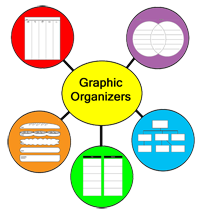 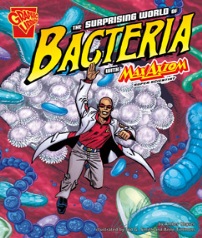 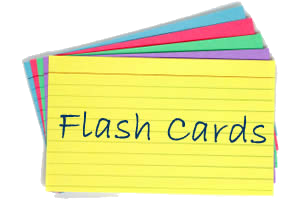 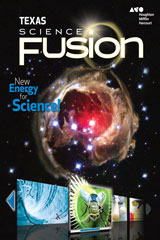 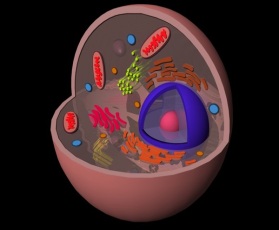 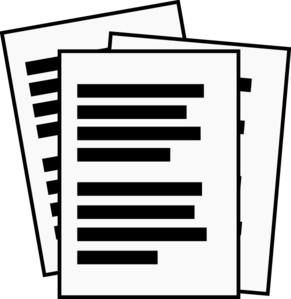 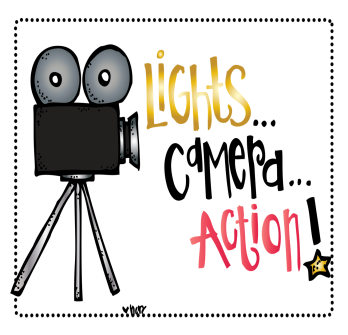 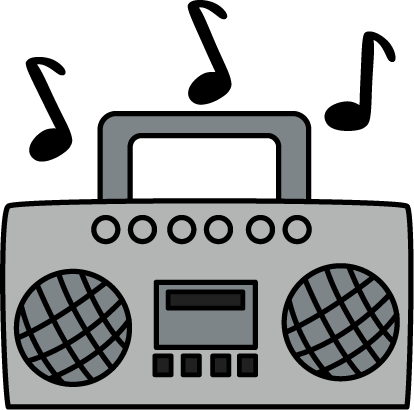 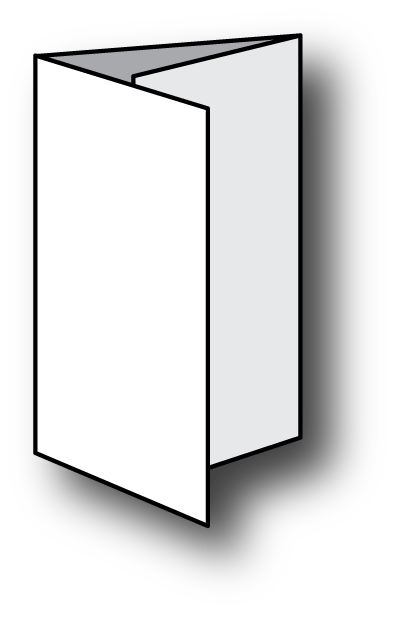 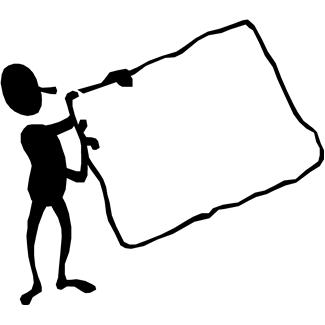 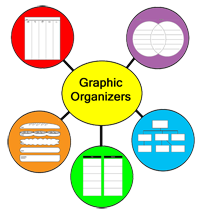 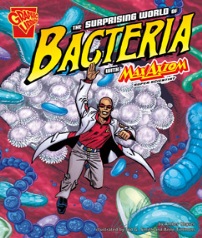 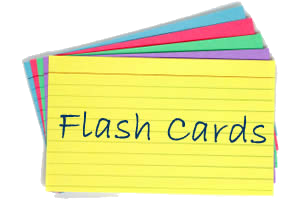 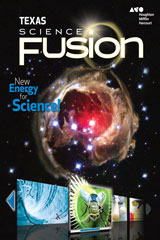 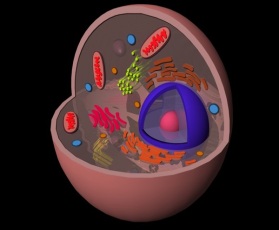 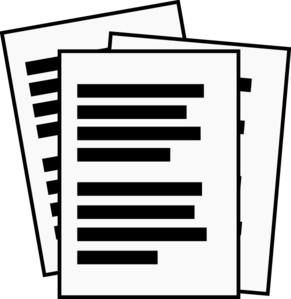 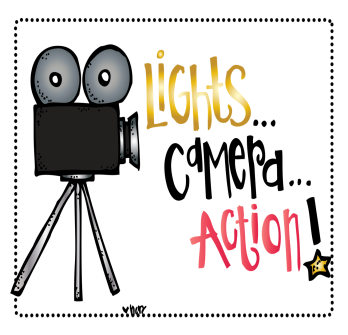 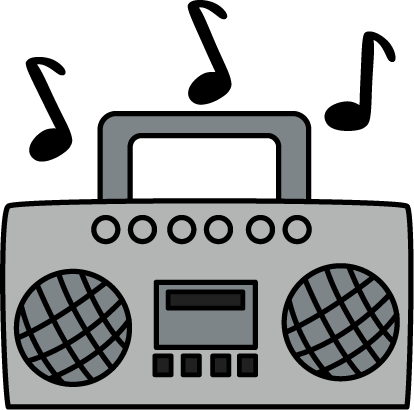 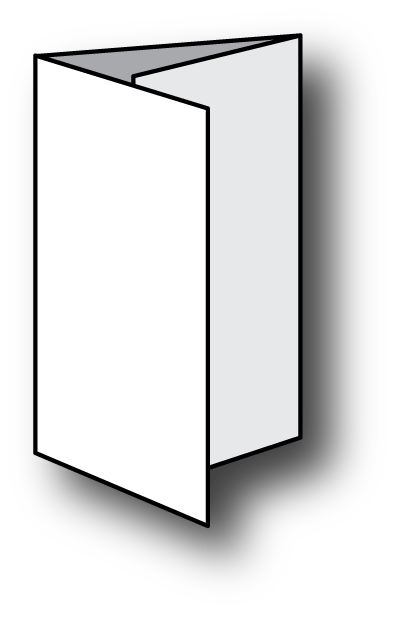 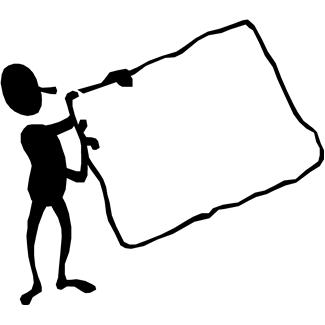 10 pointsPosterMust include graphicsColored/decoratedNeat50 pointscomic picture book10 framesColored/decoratedNeat50 pointsFlash cardsNeat/well writtenUtilize colorComplete definitions(10)10 points3-d modelOriginalConstructed by youNeat/decorated80 pointsStory analogyRough draft or outline1 typed page 12pt T.N.R dbl spaced50 pointsTextbook lessonLegibleComplete sentencesCorrect answers20 pointsSong/rapMust have musicTyped lyrics2-5 min. long80 pointsSkit3-5 min. longTyped script2- 4 per group80 pointsFoldableColored/decoratedNeat/well writtenMust include graphics20 points